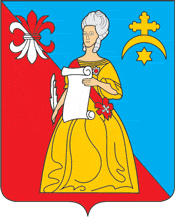 КАЛУЖСКАЯ ОБЛАСТЬЖУКОВСКИЙ РАЙОНАДМИНИСТРАЦИЯгородского поселения «Город Кременки»ПОСТАНОВЛЕНИЕ«О внесении дополнений об администрировании доходов»                 « 11 »  января  2023г.                                                                                                 № 2 -пВ соответствии со статьей 160.1  Бюджетного Кодекса Российской Федерации:1. Внести изменения в приложение № 2 к Постановлению Администрации «Город Кременки» №  134 -п от 22.12.2021 года «Об администрировании доходов», дополнив его следующими кодами доходов:2. Контроль за исполнением постановления возлагаю на зам. главы – главного бухгалтера Н. Е. Годунову.Глава   Администрации                                                                         С.Н. ГусевКод адми-нист-рато-раКод доходаНаименование администратора и кода доходов бюджетаИННКПП801Финансовый отдел Жуковского районаФинансовый отдел Жуковского района4007009360400701001208 10000 13 0000 150Перечисления из бюджетов городских поселений (в бюджеты городских поселений) для осуществления взыскания